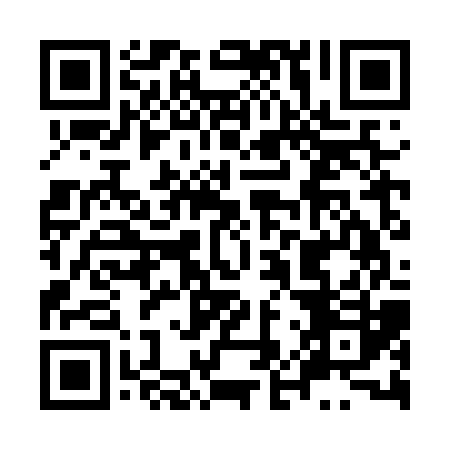 Ramadan times for Chatrachara, BangladeshMon 11 Mar 2024 - Wed 10 Apr 2024High Latitude Method: NonePrayer Calculation Method: University of Islamic SciencesAsar Calculation Method: ShafiPrayer times provided by https://www.salahtimes.comDateDayFajrSuhurSunriseDhuhrAsrIftarMaghribIsha11Mon4:504:506:0512:023:266:006:007:1412Tue4:494:496:0412:023:266:006:007:1513Wed4:484:486:0312:013:266:006:007:1514Thu4:474:476:0212:013:266:016:017:1615Fri4:464:466:0112:013:266:016:017:1616Sat4:454:456:0012:013:256:026:027:1717Sun4:444:445:5912:003:256:026:027:1718Mon4:434:435:5812:003:256:026:027:1719Tue4:424:425:5712:003:256:036:037:1820Wed4:414:415:5611:593:256:036:037:1821Thu4:404:405:5511:593:256:046:047:1922Fri4:394:395:5411:593:256:046:047:1923Sat4:384:385:5311:583:256:046:047:2024Sun4:374:375:5211:583:246:056:057:2025Mon4:364:365:5111:583:246:056:057:2026Tue4:354:355:5011:583:246:056:057:2127Wed4:344:345:4911:573:246:066:067:2128Thu4:334:335:4811:573:246:066:067:2229Fri4:324:325:4711:573:246:076:077:2230Sat4:304:305:4611:563:236:076:077:2331Sun4:294:295:4511:563:236:076:077:231Mon4:284:285:4411:563:236:086:087:242Tue4:274:275:4311:553:236:086:087:243Wed4:264:265:4211:553:226:096:097:254Thu4:254:255:4111:553:226:096:097:255Fri4:244:245:4011:553:226:096:097:266Sat4:234:235:3911:543:226:106:107:267Sun4:224:225:3811:543:216:106:107:278Mon4:214:215:3711:543:216:106:107:279Tue4:204:205:3711:543:216:116:117:2810Wed4:194:195:3611:533:206:116:117:28